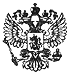 ПОСТАНОВЛЕНИЕ ПРАВИТЕЛЬСТВА РФ ОТ 16 МАРТА 2022 Г. N 376 "ОБ ОСОБЕННОСТЯХ ОРГАНИЗАЦИИ ПРЕДОСТАВЛЕНИЯ ГОСУДАРСТВЕННЫХ УСЛУГ В СФЕРЕ ЗАНЯТОСТИ НАСЕЛЕНИЯ В 2022 ГОДУ"     Правительство Российской Федерации постановляет:     1. Установить, что к государственным услугам, предоставляемыморганами государственной власти субъектов Российской Федерации в областисодействия занятости населения, для которых устанавливаются особенностиорганизации их предоставления в 2022 году, относятся следующие услуги:     психологическая поддержка безработных граждан;     организация временного трудоустройства несовершеннолетних граждан ввозрасте от 14 до 18 лет в свободное от учебы время, безработных граждан,испытывающих трудности в поиске работы, безработных граждан в возрасте от18 до 25 лет, имеющих среднее профессиональное образование или высшееобразование и ищущих работу в течение года с даты выдачи им документа обобразовании и о квалификации;     социальная адаптация безработных граждан на рынке труда;     содействие началу осуществления предпринимательской деятельностибезработных граждан, включая оказание гражданам, признанным вустановленном порядке безработными, и гражданам, признанным вустановленном порядке безработными и прошедшим профессиональное обучениеили получившим дополнительное профессиональное образование по направлениюорганов службы занятости, единовременной финансовой помощи пригосударственной регистрации в качестве индивидуального предпринимателя,государственной регистрации создаваемого юридического лица,государственной регистрации крестьянского (фермерского) хозяйства ипостановке на учет физического лица в качестве налогоплательщика налогана профессиональный доход;     организация профессионального обучения и дополнительногопрофессионального образования безработных граждан, включая обучение вдругой местности.     2. Установить, что государственные услуги, предусмотренные пунктом 1настоящего постановления, предоставляются следующим категориям граждан,зарегистрированным в целях поиска подходящей работы:     граждане, находящиеся под риском увольнения (граждане, планируемые кувольнению в связи с ликвидацией организации либо с прекращениемдеятельности индивидуального предпринимателя, сокращением численности илиштата работников организации, индивидуального предпринимателя и возможнымрасторжением с ними трудовых договоров);     граждане, переведенные по инициативе работодателя на работу в режимнеполного рабочего дня (смены) и (или) неполной рабочей недели;     граждане, состоящие в трудовых отношениях с работодателями, которыеприняли решение о простое;     граждане, состоящие в трудовых отношениях с работодателями, вотношении которых применены процедуры о несостоятельности (банкротстве);     граждане, находящиеся в отпусках без сохранения заработной платы;     граждане, испытывающие трудности в поиске работы.     3. При отсутствии в соответствующем государственном учреждениислужбы занятости населения документов и (или) сведений, подтверждающихотнесение гражданина к категории, указанной в пункте 2 настоящегопостановления, такие документы и (или) сведения запрашиваются угражданина либо у его работодателя.     4. Для получения государственных услуг, предусмотренных пунктом 1настоящего постановления, гражданин вправе обратиться в государственныеучреждения службы занятости населения независимо от места жительства впределах субъекта Российской Федерации.Председатель ПравительстваРоссийской Федерации                                         М. МишустинОБЗОР ДОКУМЕНТАВведены новые меры поддержки рынка труда.В 2022 г. обращаться в центры занятости смогут не только безработные, но и те, кто находится под риском увольнения, переведен на неполный рабочий день или отправлен в неоплачиваемый отпуск. Место жительства в пределах региона значения при этом не имеет.
В частности, можно будет получить помощь как с временным трудоустройством, так и с открытием собственного дела, включая финансовую поддержку при регистрации ИП, организации или фермерского хозяйства. Также возможно переобучение.